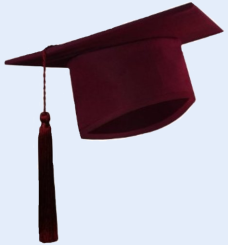 Yıldız Teknik ÜniversitesiFen Edebiyat Fakültesi Mezuniyet TöreniAÇILIŞ13:00		Rektörümüz Prof.Dr. İsmail Yüksek’ in konuşması.		Fen Edebiyat Fakültesi Dekanı Prof.Dr. Murat Özer’ in konuşması.I.BÖLÜM13:15		Moleküler Biyoloji ve Genetik Bölümü Diploma Töreni.13:45		Matematik Bölümü Diploma Töreni.14:15		İstatistik Bölümü Diploma Töreni.14:45		Moleküler Biyoloji ve Genetik Bölümü, Matematik Bölümü, İstatistik Bölümü   Yemin ve Kep Atma Töreni.15:00-15:30 ARAII.BÖLÜM15:30		Fizik Bölümü Diploma Töreni.16:00		Kimya Bölümü Diploma Töreni.16:30		Türk Dili ve Edebiyatı Bölümü Diploma Töreni.17:00		Batı Dilleri ve Edebiyatı Bölümü Diploma Töreni.17:30		Fizik Bölümü, Kimya Bölümü, Türk Dili ve Edebiyatı Bölümü, Batı Dilleri ve Edebiyatı Bölümü Yemin ve Kep Atma Töreni.KAPANIŞ